Już 17 maja Nowy Świat rozbrzmi dźwiękami muzyki!&nbsp;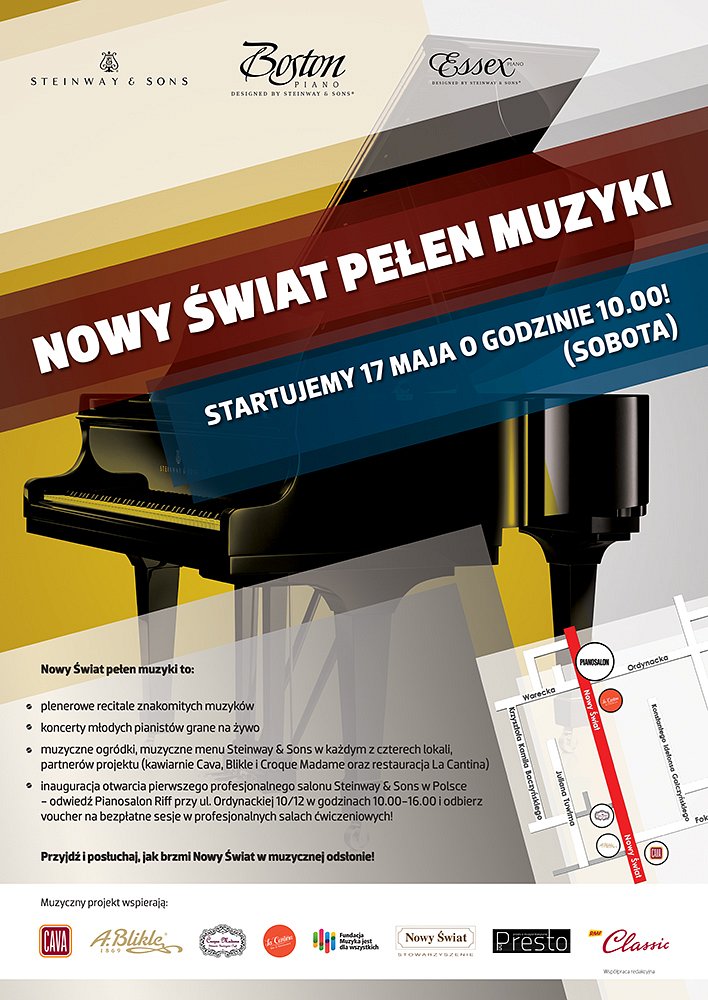 W sobotę, 17 maja, w ramach projektu Nowy Świat pełen muzyki, w wybranych kawiarniach na Nowym Świecie w Warszawie zagości niezwykłe brzmienie pianina. Koncerty będą częścią inauguracji otwarcia pierwszego w Polsce Pianosalonu Riff, oferującego instrumenty legendarnej marki Steinway & Sons, Boston i Essex.Nowy Świat pełen muzykiFirma Zibi S.A., wyłączny dystrybutor marki Steinway & Sons w Polsce oraz Stowarzyszenie Nowy Świat, zapraszają na muzyczną podróż jedną z najbardziej reprezentacyjnych ulic Warszawy. W ramach projektu Nowy Świat pełen muzyki, na instrumentach Boston i Essex w ogródkach czterech kawiarni i restauracji, zagrają młodzi polscy pianiści. Improwizacje muzyki klasycznej będą towarzyszyły Warszawiakom od godziny 10:00 do 22:00. W tym dniu w czterech wybranych lokalach dostępne będzie także specjalne, muzyczne menu.Koncertów będzie można posłuchać w kawiarniach i restauracjach:Kawiarni Cava przy ul. Nowy Świat 30,Kawiarni Blikle przy ul. Nowy Świat 35,Kawiarni Croque Madame przy ul. Nowy Świat 41,Restauracji La Cantina przy ul. Nowy Świat 64.Program artystyczny powstał przy współpracy z Fundacją Muzyka jest dla wszystkich. Gośćmi specjalnymi wydarzenia będą Bartek Szopiński z zespołu Boogi Boys i John Clifton. Zagrają oni krótkie recitale we wszystkich kawiarniach biorących udział w projekcie oraz w nowo otwartym Pianosalonie Riff.Dzień otwarty Pianosalonu RiffRównolegle na ul. Ordynackiej 10/12 od godziny 10:00 do 16:00, odbędzie się dzień otwarty Pianosalonu Riff. Goście będą mieli możliwość obejrzenia najbardziej luksusowych pianin i fortepianów Steinway & Sons, Boston i Essex, spróbowania swoich sił w grze na instrumencie oraz porozmawiania z muzycznymi ekspertami. Dodatkowo na młodych muzyków i uczniów szkół muzycznych, którzy w dniu 17 maja odwiedzą salon, czekają vouchery na bezpłatne sesje w profesjonalnych salach ćwiczeniowych Pianosalonu Riff.